Return this form, in Word format, together with Part 2 of the Expression of Interest to TIDAL@ucl.ac.uk no later than Thursday 7th July 5pm BST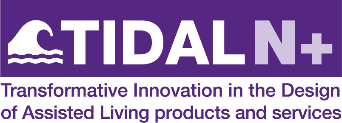 DMS and Physical Devices Funding CallExpression of Interest Form Part 1Project titleNarrative summary (250 words max.) For use on the TIDAL N+ website if your application is successful.Submission and deadline